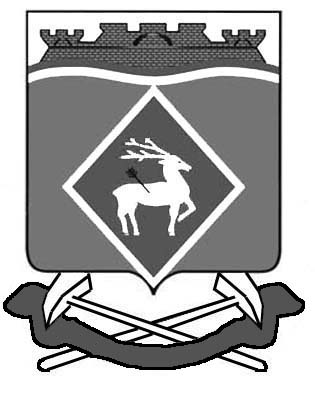 АДМИНИСТРАЦИЯ ГРУШЕВО-ДУБОВСКОГОСЕЛЬСКОГО ПОСЕЛЕНИЯПОСТАНОВЛЕНИЕ от 30.05.2015                                                                              х. Грушевка№ 30В соответствии с Приказом министерства энергетики Российской Федерации от 12.03.2013 №103 «Об утверждении Правил оценки готовности к отопительному периоду», ст. 20 Федерального закона от 27.07.2010 №190-ФЗ «О теплоснабжении»,ПОСТАНОВЛЯЮ:Создать комиссию (далее – комиссия) по оценке готовности теплоснабжающих организаций и потребителей тепловой энергии к отопительному  периоду 2015 - 2016 г.г. согласно приложению № 1 к настоящему постановлению.Утвердить Программу проведения оценки готовности теплоснабжающих организаций и потребителей тепловой энергии к отопительному периоду 2015 - 2016 г.г. (далее – Программа) согласно приложению № 2 к настоящему постановлению.Комиссии в сроки, утвержденные Программой, осуществить оценку готовности теплоснабжающих организаций и потребителей тепловой энергии к отопительному периоду 2015 - 2016 г.г. в соответствии с п.13 раздела 3 и п.16 раздела 4 приказа министерства энергетики Российской Федерации от 12.03.2013 №103 «Об утверждении Правил оценки готовности к отопительному периоду», результаты которой оформить актом проверки готовности согласно Приложению №1 к  указанным Правилам. Комиссии по каждому объекту проверки в течение 5 дней с даты подписания акта выдать Паспорт готовности к отопительному периоду согласно Приложению №2 к Правилам оценки готовности к отопительному периоду.Настоящее постановление вступает в силу после его официального опубликования.Контроль исполнения настоящего постановления оставляю за собой. Глава Грушево-Дубовскогосельского поселения                                                              С.Л. СягайлоВерно:Ведущий специалист                                                               Л.Н. Калашникова                                                                                                                              Приложение №1                                                                                                                   к постановлению Администрации Грушево-Дубовского сельского   поселения № 30 от 08.05.2015 гСостав комиссии по оценке подготовки теплоснабжающих организаций и потребителей тепловой энергии к отопительному периоду 2015 - 2016 г.г.Сягайло С.Л.           Глава Грушево-Дубовского сельского поселения председатель комиссииФедоров В.Е.                    Ведущий специалист                                            муниципального хозяйства Администрации                                                Грушево-Дубовского сельского поселения,Члены рабочей группы:Жданов Е.С.                      Государственный инспектор Каменского                                           территориального отдела по                                           государственному энергетическому                                           надзору Северо-Кавказского                                           управления Ростехнадзора                                            (по согласованию)Омельченко Н.А.             Директор  – начальник БК РТ                                                   ( по согласованию)Овчинникова О.В.              Директор ООО «Белокалитвинская                                                          Управляющая Компания»Мельникова Т.М.             Директор ООО «ЖЭУ №3»   Ведущий специалист                                         Л.Н. КалашниковаПриложение №2                                                                                                                                               к постановлению Администрации Грушево-Дубовского сельского поселения № 30 от 08.05.2015 гПрограмма проведенияоценки готовности теплоснабжающих организаций и потребителей тепловой энергии к отопительному периоду 2015 – 2016  г.г.Ведущий специалист                                                             Л.Н.Калашникова      О  создании комиссии по оценке готовности теплоснабжающих организаций и потребителей тепловой энергии  к отопительному периоду 2015 -2016 г.г.Объекты, подлежащие оценкеСроки проведения оценкиДокументы, проверяемые в ходе проведения оценкиКотельная №12 х. ГолубинкаОАО «Донэнерго»-«Тепловые сети» БК РТС02.09.2015 г.В соответствии с п.13 раздела 3 Приказа министерства РФ от 12.03.2013 №103ООО «Белокалитвинская УК»25.08.2015 г. В соответствии с п.16  раздела 4 Приказа министерства РФ от 12.03.2013 №103ГУП РО «УРСВ»15.07.2015 – 18.07.2015В соответствии с п.13 раздела 3 Приказа министерства РФ от 12.03.2013 №103Грушевский  СДК18.07.2015 - 01.09.2015В соответствии с п.16  раздела 4 Приказа министерства РФ от 12.03.2013 №103Голубинский СДК18.07.2015 - 01.09.2015В соответствии с п.16  раздела 4 Приказа министерства РФ от 12.03.2013 №103МБДОУ Голубинская СОШ27.04.2015 – 01.09.2015В соответствии с п.16  раздела 4 Приказа министерства РФ от 12.03.2013 №103МБДОУ Грушевская СОШ     27.04.2015 – 01.09.2015В соответствии с п.16  раздела 4 Приказа министерства РФ от 12.03.2013 №103МБДОУ № 66 «Аленушка»     27.04.2015 – 01.09.2015В соответствии с п.16  раздела 4 Приказа министерства РФ от 12.03.2013 №103МБДОУ № 87 «Аленушка»     27.04.2015 – 01.09.2015В соответствии с п.16  раздела 4 Приказа министерства РФ от 12.03.2013 №103МУЗ ЦРБ Грушевская амбулатория10.07.2015 – 15.07.2015В соответствии с п.16  раздела 4 Приказа министерства РФ от 12.03.2013 №103МУЗ ЦРБ Дубовской ФП10.07.2015 – 15.07.2015В соответствии с п.16  раздела 4 Приказа министерства РФ от 12.03.2013 №103МУЗ ЦРБ Семимаченский ФП10.07.2015 – 15.07.2015В соответствии с п.16  раздела 4 Приказа министерства РФ от 12.03.2013 №103МУЗ ЦРБ Чернышевский ФП10.07.2015 – 15.07.2015В соответствии с п.16  раздела 4 Приказа министерства РФ от 12.03.2013 №103МУЗ ЦРБ Голубинский ФП10.07.2015 – 15.07.2015В соответствии с п.16  раздела 4 Приказа министерства РФ от 12.03.2013 №103